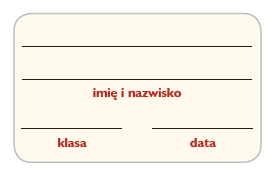 Krajobraz wysokogórski Tatr1. Uzupełnij brakujące informacje w zdaniach.Tatry są częścią łańcucha górskiego …………………………………………………… . Na obszarze Polski Tatry dzielą się 
na dwie części: zbudowane z wapieni …………………………………. i zbudowane ze skał granitowych ……………………………………….. .Tatry to jedyna kraina w Polsce, w której występuje krajobraz ………………………. .2. Poniżej zostały wymienione elementy krajobrazu Tatr Wysokich i Tatr Zachodnich. Wpisz odpowiadające im numery do właściwych rubryk tabeli.1. jeziora polodowcowe, 2. strome stoki, 3. wapienie, 4. granity, 
5. uboga roślinność w wysokich partiach gór, 6. doliny przekształcone przez lodowce, 
7. wzniesienia o zaokrąglonych wierzchołkach, 8. jaskinie, 9. Dolina Kościeliska3. Określ, czy podane zdania są zgodne z prawdą. Wpisz literę P, jeśli zdanie jest prawdziwe, 
lub literę F – jeśli jest fałszywe. 4. W poziomych rzędach są ukryte nazwy chronionych roślin i zwierząt występujących w Tatrzańskim Parku Narodowym. Wykreśl je. Pozostałe litery czytane poziomo utworzą hasło. 1. Ryba żyjąca w górskich potokach.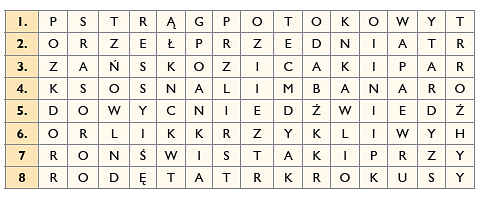 2. Największy latający drapieżnik żyjący w Tatrach.3. Zwinne zwierzę zamieszkujące najwyższe partie Tatr.4. Drzewo iglaste występujące wyłącznie w Europie.5. Największy tatrzański ssak.6. Ptak drapieżny.7. „Świszczący” roślinożerca.8. Szafrany spiskie.Hasło:…………………………………………………………………..Tatry ZachodnieTatry Wysokie1.W Tatrach opady są znacznie większe niż na nizinach.PF2.Halny to wiatr, który przynosi ochłodzenie i opady śniegu.PF3.Temperatura powietrza obniża się wraz ze wzrostem wysokości nad poziomem morza.PF